Minnesanteckningar 
Södermanlands Miljö- och klimatråd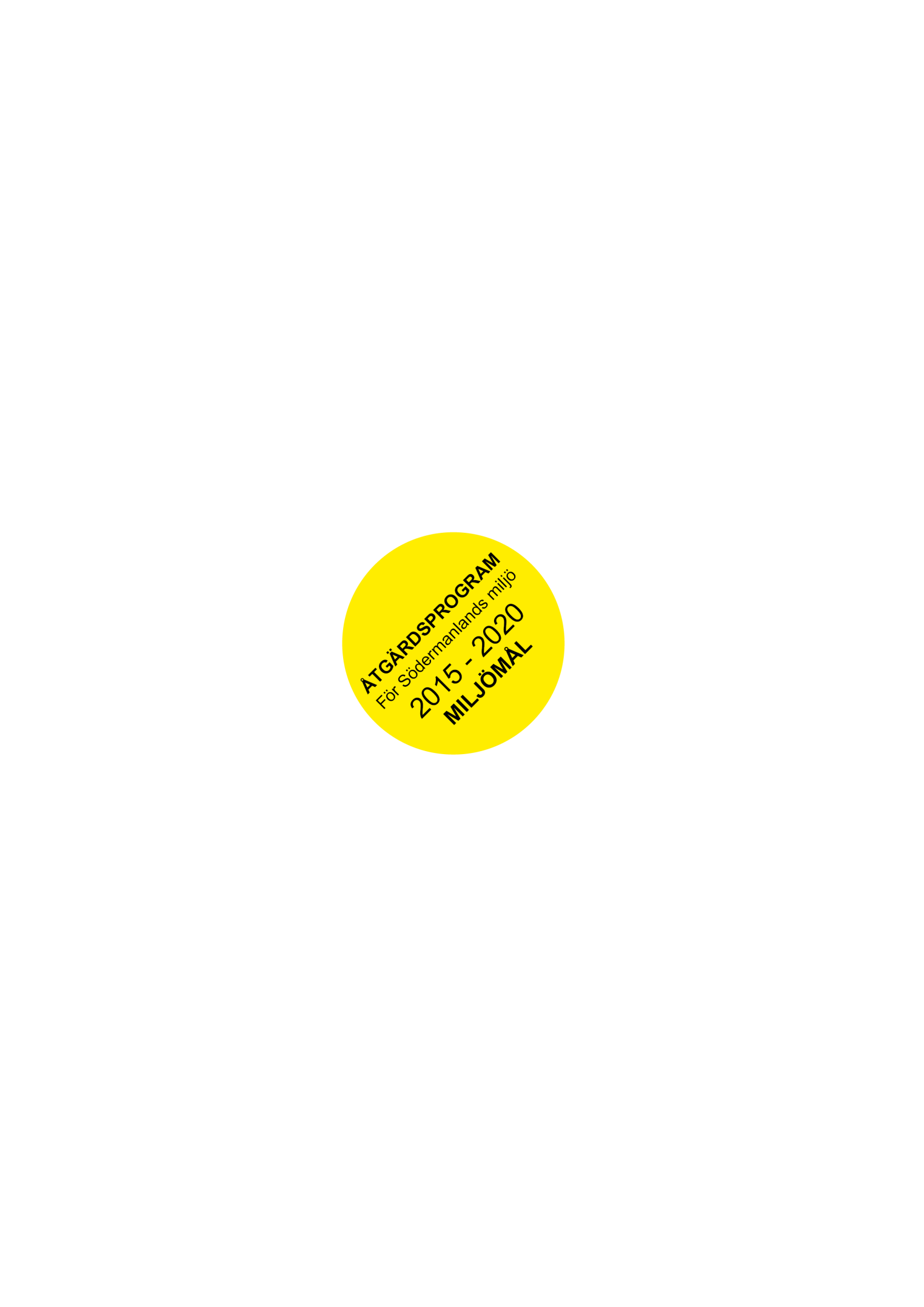 Tid: 19 maj 2021, kl. 13.00-16.00
Plats: Digitalt via SkypeOrdförande: T.f. länsråd
Sekreterare: Miljömålssamordnare, Länsstyrelsen Deltagande organisationer
Länsstyrelsen, Skogsstyrelsen, Region Sörmland, Flens kommun, Gnesta kommun, Katrineholms kommun, Nyköpings kommun, Strängnäs kommun, Trosa kommun, Vingåkers kommun, Agro Sörmland, BioDriv Öst, Energikontoret Mälardalen, LRF  Södermanland och Mälardalens Högskola

AnteckningarInledning, presentation av agendan och deltagare
Deltagarna hälsades välkomna av Eva, Tf. länsråd. Därefter följde en genomgång av dagordningen samt en presentationsrunda av mötets deltagare.  Klimat och energistrategi för Södermanland
Den 19 april antogs en reviderad klimat- och energistrategi för Södermanland – Ett klimatneutralt Södermanland 2045. Maria, klimat- och energistrateg på Länsstyrelsen presenterade processen till antagande och huvudinnehållet i strategin. Länsstyrelsens uppdrag inom klimat och energi styrs av regleringsbrevet (3.A.3 och 4), som säger att Länsstyrelserna ska samordna och leda det regionala arbetet för att uppnå de energi- och klimatpolitiska målen, liksom fortsatt arbeta för att stärka integreringen av de nationella energi- och klimatpolitiska målen inom samtliga relevanta arbetsområden, funktioner och styrdokument. Syftet med den reviderade strategin är att skapa en långsiktighet och tydlighet i länets klimat- och energiarbete. Det görs genom att skapa en gemensam kunskapsbild, ge vägledning i arbetet och ge stöd för prioriteringar samt genom att vara en plattform för samarbete. Målgruppen för strategin är länets offentliga aktörer, näringsliv, organisationer och akademi. Strategin ska även ge kunskap och inspiration till medborgare och samhället i stort. Strategin bygger på två underlag, som har tagits fram som en del i arbetet med revidering av strategin: Infrastruktur elfordon och förnybara drivmedel och Koldioxidbudget för Södermanland. Strategin har arbetats fram genom dialog och remiss internt på Länsstyrelsen och i samverkan i länet. Koldioxidbudgeten togs fram genom en metod utvecklad av Ramböll och Uppsala universitet. Den utgår från IPCC:s beräkningar av hur mycket koldioxid som världen kan släppa ut för att hålla sig inom ramarna för Parisavtalet. Den globala budgeten har sedan skalats ner till en regional budget som kan användas i Södermanland. Koldioxidbudgeten ger en ram att hålla sig inom, precis som en ekonomisk budget, och säger att vi behöver minska utsläppen med 16% årligen mellan 2020 och 2040. Som jämförelse har utsläppen av växthusgaser (mätt i koldioxidekvivalenter) i länet minskat med sammanlagt 37% under perioden 1990 till 2018.Energi- och klimatstrategin är indelad i fem olika fokusområden: Hållbara resor och transporterHållbart energisystemHållbar användning av energi Cirkulär ekonomi och hållbar konsumtionHållbart jord- och skogsbruk  Samtliga fokusområden berör i sin tur de tvärgående områdena samhällsplanering, kunskap och innovation samt hållbart företagande. Varje temaområde är också uppdelat i vardera två åtgärdsområden.I och med antagandet av strategin är största fokus just nu på att kommunicera strategin samt att lyfta in den strategiska riktningen i arbetet med åtgärdsprogrammet för miljömålen, där klimat och energi är ett av temaområdena. Samtidigt sker en intern planering på Länsstyrelsen av aktiviteter för att genomföra åtgärder som ska leda till att strategin uppfylls. Fokus ligger även på metodutveckling och uppföljning, till exempel av koldioxidbudgeten. I slutet av presentationen gavs möjlighet att ställa frågor. En fråga handlade om finansiering och om det finns särskilda medel att söka inom ramen för strategin. Det gör det inte, däremot kan befintliga stöd och program användas för åtgärder som gynnar strategin, exempelvis klimatklivet. En annan fråga som lyfts handlar om planering och uppföljning, kommer det tas fram en årlig cykel för det fortsatta arbetet, som kan synkroniseras med kommunernas planering? Ett mer detaljerat årshjul för implementering och uppföljning kommer att tas fram, men finns inte på plats just nu.  Klimat- och energistrategin finns att ladda ner på länken: Ett klimatneutralt södermanland 2045 | Länsstyrelsen Södermanland (lansstyrelsen.se)Marias presentation skickas med som bilaga till anteckningarna.  På gång inom miljömålsarbetet på Länsstyrelsen
Miljömålssamordnare Linda berättade vad som är gång just nu inom miljömålsarbetet på Länsstyrelsen. I och med att ett nytt åtgärdsprogram arbetas fram för miljömålen kommer även en ny grafisk profil att tas fram, både för åtgärdsprogrammet och för miljö- och klimatrådet. Hela Länsstyrelsens grafiska profil är på gång att förnyas och uppdateras och därför kommer material kopplat till miljömålsarbetet tas fram när den nya grafiska profilen är klar i höst. Grafisk profil för miljöarbetet ska även ha en tydlig koppling till de nationella miljökvalitetsmålen samt Agenda 2030. I samband med detta kommer webbsidan för miljömålsarbetet och miljö- och klimatrådet ses över, liksom en kommunikationsplan tas fram för både rådet och det kommande åtgärdsprogrammet. Vid föregående möte togs avsiktsförklaring för medverkan i rådet upp och sedan fanns det möjlighet att lämna synpunkter via e-post. Därefter skickades en ny version ut, som sedan antogs som slutligt dokument. Under våren ges tid att besluta om fortsatt medverkan i Miljö- och klimatrådet i den egna organisationen och till hösten kommer Länsstyrelsen att bjuda in till en ceremoni där den nya avsiktsförklaringen för 2021–2026 undertecknas av rådsmedlemmarnas KSO/VD/distriktsordförande. Håll utkik efter datum. Utöver arbetet med rådet och åtgärdsprogrammet driver Länsstyrelsen även två aktuella miljömålsrelaterade projekt, som flera kommuner och andra aktörer i länet är involverade i. Det ena är Minimeringsmästarna, som handlar om att inspirera till minskat avfall och en hållbar livsstil genom en tävling där hushåll utmanar varandra att minimera sitt avfall under ett års tid. De kommuner som medverkar i projektet är Nyköping, Oxelösund och Trosa samt Vingåker, Flen och Katrineholm genom Sörmland Vatten och Avfall AB. Några av kommunerna var med och arrangerade Minimeringsmästarna första gången 2017 – 2018, som en del i åtgärdsprogram för Södermanlands miljö 2015–2020. Projektet har skjutits fram på grund av pandemin, men nu kommer hushåll att rekryteras under sommaren och projektet går in i genomförandefas i september och kommer pågå till oktober 2022. Läs mer på www.minimeringsmastarna.seDet andra projektet som genomförs som en fortsättning på åtgärd inom ramen för åtgärdsprogrammet för miljömålen är Vattenveckan, som i år arrangeras för femte året i rad. Vattenveckan syftar till att uppmärksamma vattenfrågor under parollen vatten är mer än bara vatten. Mellan den 27 augusti och 5 september arrangeras aktiviteter runt om i länet av kommuner och andra aktörer som är aktiva inom vattenfrågor. Länsstyrelsen står bakom en utomhusutställning, Östersjön – Från sött till salt som är framtagen av naturfotografen Johan Hammar. Utställningen kommer att kunna besökas vid Nynäs slott mellan den 13 juli och 8 augusti och utanför Sörmlands museum från den 10 augusti till 5 september. I samband med utställningen arrangerar både Nynäs slott och Sörmlands museum olika aktiviteter kopplade till vatten. Under rådet visades en film som tagits fram för utställningen. Mer information och program för vattenveckan kommer längre fram – håll utkik på Länsstyrelsens webb och sociala medier. Hur går det med det nya åtgärdsprogrammet för miljömålen? 
Linda presenterade en uppdaterad processbild för framtagande av det nya åtgärdsprogrammet, utifrån där arbetet är just nu: Därefter följde en presentation av respektive arbetsgrupp. Grupperna träffades första gången under uppstartsmötet den 20 april och har startat processen med att diskutera prioriterade områden inom sitt temaområde och att ta fram förslag på åtgärder, som fortsätter vid det andra mötet i maj/juni. Ordförande och sekreterare för grupperna Levande skogar och landskap samt Hållbart samhälle hade inte möjlighet att medverka på mötet. Begränsa klimatpåverkan
Ulf, Region Sörmland är ordförande och Maria, Länsstyrelsen är sekreterare. Gruppen har sitt andra möte den 25 maj. Livskraftiga vatten
Anna, Länsstyrelsen är ordförande och Jenny, Katrineholms kommun är sekreterare. Gruppen har sitt andra möte den 27 maj. Levande skogar och landskap
Stefan, Länsstyrelsen är ordförande och Trine, Länsstyrelsen är sekreterare. Gruppen har sitt andra möte den 1 juni. Hållbart samhälle
Viktor, Länsstyrelsen är ordförande och Sofia, ReTuna/Eskilstuna Strängnäs Energi och miljö är sekreterare. Gruppen har sitt andra möte den 11 juni. Elektrifierade persontransporter - en del av den smarta staden och Transportutmaningen - test med elfordon 
Martin från BioDriv Öst bjöds in för att berätta om två pågående projekt inom elektrifierade persontransporter och test av elfordon. Projektet elektrifierade persontransporter drivs i bred samverkan och har stöd från Vinnova. Projektet är ett så kallat steg 2-projeket och är en utveckling av två tidigare projekt som har slagits samman, där BioDriv Öst drev ett projekt som handlade om elkraftsproblematik vid en bussdepå i Uppsala. Utmaningen låg både i leverans och effektbehov och projektet fokuserade på olika lösningar såsom lokal elproduktion, energilagring och lastbalansering. I det nuvarande projektet ligger fokus på att det finns energi, men inte när den behövs. För att öka andelen elektrifierade fordon behöver det finnas garanti för laddning och på de platser där det är lämpligt, vilket inte alltid är fallet. Projektet ska ta fram lösningar med batterilager, smart laddning, optimering av rutter genom utveckling av återvinning av fordonsbatterier, miljövänlig batterikemi baserat på natrium istället för sällsynta jordartsmetaller och cirkulära affärsmodeller. BioDriv Östs roll i projektet är framförallt projektledning och koordinering. Inom projektet finns en pilot i Västerås för Svealandstrafiken, med 17 bussar som laddas nattetid utan styrning, batterilagring eller optimering. Utan styrning finns en tidsmarginal på 20 minuter per natt och bussdepån överskrider ibland effektuttaget med ökade kostnader som följd. Med hjälp av styrning och optimering kan samma antal bussar laddas nattetid med 2 timmars tidsmarginal och ingen överskridning av effektuttaget. Det andra projektet som BioDriv Öst arbetar med just nu är ett projekt finansierat av bland annat Klimatklivet, där projektet erbjuder företag och organisationer att kostnadsfritt prova på elfordon i verksamheten under en veckas tid. Ett konkret exempel på projektets utfall är ett transportföretag i Nyköping som har testat ett elektrifierat transportfordon och nu beslutat att fortsätta med elfordon till verksamheten. Martins presentation skickas med som bilaga till anteckningarna.  Aktuellt från alla - pågående projekt och strategiarbete
Nyköpings kommun – Jobbar just nu med hållbarhetsprogram och är involverade i Minimeringsmästarna. Under våren har skräpplockardagar genomförts i kommunen med 5000 deltagande barn och ungdomar. Matsvinnsprojekt pågår inom skola och äldreomsorg. Transportstrategi är antagen och nu jobbar man med implementering av åtgärdsprogram. Det pågår även ett projekt inom cirkulär ekonomi, anläggning av våtmarker och bildande av nya naturreservat. I ett nytt bostadsområde arbetar man med flexibla mobilitetsåtgärder. Region Sörmland – Jobbar just nu bland annat med att gå över till hållbar användning av möbler och inredning genom bland annat restaureringsprojekt och studiebesök på ReTuna i Eskilstuna och Returen i Nyköping. Omställning till fossilfri fordonsflotta pågår, med planering av laddinfrastruktur till hösten. Transporter går över till HVO100. Beslut är på gång om att stå bakom Länsstyrelsens Klimat- och energistrategi. Regionen nämner även cykelstrategi, remissversion av trafikförsörjningsprogram för kollektivtrafik och revidering av den regionala utvecklingsstrategin. Trosa kommun – Jobbar med vandringshinder i Trosaån och fortsättning på musselprojekt. Påverkas av det havsbaserade vindkraftsprojektet Vindkraftpark Långgrund 1, som är en stor potential för utökad elkraftförsörjning i regionen. Vingåkers kommun – Jobbar med ny avfallsplan tillsammans med Katrineholm och Flen, med fokus på cirkulär ekonomi, nedskräpning och farligt avfall. Planen ska vara långsiktig och sträcka sig 10 år framåt. Kommunen har även en ny översiktsplan på gång och medverkar i Glokala Sverige, där man precis har blivit utbildade och ska starta upp arbetet med en hållbarhetsstrategi. En ny klimat- och energistrategi är också på gång. Gnesta kommun – Jobbar mycket med vattenfrågor, som ny dricksvattentäkt och utreder reningsverksbehovet. Många ärenden inom detaljplanering och stadsplanering med 600 nya bostäder på samråd. Miljö- och hållbarhetsplanen behöver revideras. Flens kommun – Har en biogasmack på gång som invigs i november. Jobbar med ett internt klimatväxlingssystem som nu ska följas upp. Planer finns på att anlägga en våtmark, där LONA-bidrag har beviljats. Nu tittar man på att byta plats. Kommunen jobbar även med hållbarhetsprogram och att få in prioriteringar i verksamheten. Mälardalens högskola – Har antagit ny vision om en progressiv högskola och siktar på att bli universitet 2022, vilket skulle leda till en fördubbling av forskningsmedel och ökade möjligheter att stärka upp hållbarhetsarbetet i regionen. Agro Sörmland – Driver projektet Electric farm som syftar till att öka elektrifieringen av lantbruket samt ett annat projekt som handlar om att använda data som en strategisk resurs för att koordinera och optimera lantbruket. Jobbar även med den nya jordbrukspolitiken på EU-nivå genom att synliggöra vad som är på gång. Tipsas om webbinarium den 27 maj som handlar om biogas, främst riktat mot lantbruk. Medverkar i projektet Viable Cities, klimatneutralt Eskilstuna 2030. LRF– Jobbar just nu mycket med vattenfrågor och vattenförvaltning, där man stöttar organisationer och lantbrukare. Skickar med en uppmaning till alla kommuner att involvera Livsmedelsstrategin i Översiktsplanering, skydd av åkermark är viktigt för framtida livsmedelsförsörjning. Katrineholms kommun – Jobbar med tre olika våtmarksprojekt med stöd av LONA-bidrag. Muddringsprojektet pågår, liksom utredning av PFAS-fynd. Strängnäs kommun – Har fått sin energi- och klimatplan klar. BioDriv Öst – Jobbar bland annat med offentlig upphandling av fordon och transporter. Ett nytt EU-direktiv är på gång, som innebär att alla offentliga aktörer kommer att behöva upphandla fordon som uppfyller vissa kriterier. Direktivet är just nu på remiss, kontakta BioDriv Öst vid behov av diskussion eller medverkan i att besvara remissen. Länsstyrelsen – Landsbygdsavdelningen informerar om medel till lantbruk, där en stor del är öronmärkta för insatser som rör miljö och klimat. Landsbygdsprogrammet förstärks med utökade medel. Henrietta vill även tipsa om natur- och kulturmiljöstöd som finns att söka i samarbete med en kommun. Det finns en pott om ca 4 miljoner. Natur och miljö informerar om att samrådstiden har gått ut för kommande vattenprogram, som ska gälla i 6 år. Där ingår bland annat delförvaltningsplaner för torka och vattenbrist. 16 ansökningar kom in till Klimatklivet den senaste omgången, och handläggs nu av Naturvårdsverket.  Sammanfattning av beslut och avslutning av mötet
T.f. Länsråd Eva sammanfattade mötet och tackade för idag. Inga beslut togs, men mycket information och inspiration delades under mötet. 